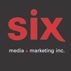 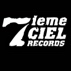 Les Fourmis
VOLUME : Nuit – Disponible le 12 mars
Montréal, mars 2021 – Les Fourmis, c’est le Jour et... la Nuit. La Fourmi est ainsi faite; la lumière du soleil la laisse dans l’obscurité. Que la Fourmi persévère dans son obscurité, si elle veut trouver la lumière. C’est dans cette optique, qu’aujour’nuit, le collectif artistique montréalais Les Fourmis est heureux de présenter VOLUME : Nuit, disponible le 12 mars et se greffant à l’album VOLUME : Jour, paru le 5 mars dernier.  Ce projet aux ambiances obscures et festives fait proliférer le talent individuel de ses 29 Fourmis au profit de la collectivité, et se répand désormais sur la toile sous la supervision de la Reine et Disques 7ième Ciel.   Mets ta main d’même pour le double album ! 
Formation à la fois éparse et inébranlable, Les Fourmis évoluent au sein de La Fourmilière selon des codes et dialectes incompréhensibles pour le commun des humains. Chaque fourmi ayant comme mission de servir la reine, elles proposent un univers décomplexé et intuitif où le succès de la structure dépend de l’effort de chaque individu mis au profit de la collectivité.Parmi les ouvrières les plus fidèles, on y retrouve : Catboot, John Ouain, Gary Légaré, Carey Size, Vendou + Renay (anciennement de L’Amalgame) + Bkay, Mantisse, Jamaz, BLVDR, OCLAZ et bnjmn.lloyd (de LaF) + FouKi & QuietMike, Sam Rick + Kirouac & Kodakludo, Barbara + Papi, Edaï (d’Astralopithèque) + Eius Echo & Xela Edna + Franky Fade (d’Original Gros Bonnet) + AG Kone + Rousseau + Roby + Yaya + Chien Champion et sa royauté du ghetto : Don Bruce pour un total de 29 fourmis. Fourmis, fourmis, fourmis, what ‘you doing for me ? – La Reine  Les Fourmis sont actives sous l’égide de la maison Disques 7ième Ciel depuis la sortie de ses deux premiers extraits officiels en 2018 : Purp de St-Mich et La Palette ainsi que la sortie de ses premiers extraits/vidéoclips officiels : Fok le 6tème, 4 Saisons et Travaux. TRACKLISTING1 - MTMD 2 - POWA 3 - Flûte Trap 4 - Rouler un Dank 5 - Chardonnay Perico 6 - Comment faire 7 - Rêve de soie 8 - Sans viser personne 9 - Ocean Drive 10 - Le Rave à Bergy 11 - Sainte-Nathaniel-de-Bergy-Berg12 - PPVFWM 13 - Traire la vache 14 - Fok le 6tèmeSource : Disques 7ième Ciel

